Результаты анкетирования педагогов – участников Проектной сессии «ПРОграмматика для учителя будущего»В рамках развития региональной системы оценки качества образования, в целях повышения качества дополнительного профессионального образования педагогических работников ОО РМ, в соответствии с письмом ФГБУ «Федеральный институт оценки качества образования» от 30.04.2020 г. № 02-20/178 «О направлении материалов по проведению оценки механизмов управления качеством образования в субъектах Российской Федерации» разработана анкета в формате Google-формы. В соответствии с Приказом МО РМ от 04.06.2020 г № 524 проведен мониторинг качества программ ДПО, реализуемых в ГБУ ДПО РМ «ЦНППМ «Педагог 13.ру».Анкетирование прошли 107 педагогов – участников Проектной сессии «ПРОграмматика для учителя будущего», которая состоялась в период с 08.05.2020 г. по 05.06.2020 г. в течение мая 2020 года. Проектная сессия - планомерный комплекс мероприятий «формального» и «информального» уровней образования, направленных на освоение и реализацию инновационных практик обучения в рамках предметных областей: «Искусство», «Обществознание», «География», «Физическая культура», «ОБЖ», «Технология», «Начальные классы». Повышение профессиональной компетентности педагогических работников по вопросам внедрения в образовательный процесс интерактивных и цифровых технологий, реализации метапредметного подхода, отработка навыков проектирования образовательных продуктов.Программа была реализована в формате очных сессий, позволяющих организовать процесс педагогического проектирования по схеме: от идеи до реализации. Основной акцент в программах сделан на реализацию практикоориентированных форматов обучения, технологий формирования критического мышления, самостоятельную формулировку идей и разработку проектов по их реализации.В связи с неблагоприятной эпидемиологической обстановкой обучение по дополнительной профессиональной программе осуществлялось в дистанционном формате.Через небольшой промежуток времени (необходимый для осмысления полученной информации) слушателям Проектной сессии было предложено принять участие в независимом анонимном мониторинге удовлетворенности программами дополнительного профессионального образования.Участникам анкетирования было предложено ответить на 21 вопрос следующих типов: единичный выбор, множественный выбор, установление соответствия, свободное изложение.1. По какой программе Вы прошли обучение?В качестве ответа на этот вопрос участники анкетирования отметили следующие программы, вошедшие в состав Проектной сессии «ПРОграмматика для учителя будущего»: Проекториум «Технологии объективной оценки учебных и воспитательных достижений обучающихся».Проекториум «Начальные классы: мотивация через персонализацию».Проекториум «Образовательный процесс в инклюзивном классе».Проекториум «Профориентация и профильное обучение».Проекториум «Метапредметный подход как тренд в образовании». Начальные классы.Проекториум «Метапредметный подход как тренд в образовании». Астрономия.Проекториум «Метапредметный подход как тренд в образовании». Физическая культура. ОБЖ.Проекториум «Метапредметный подход как тренд в образовании». Технология.Проекториум «Метапредметный подход как тренд в образовании». География.Проекториум «Метапредметный подход как тренд в образовании». Обществознание.Проекториум «Урок в условиях цифровой трансформации».Проекториум «Метапредметный подход как тренд в образовании». Искусство.2. Укажите уровень Вашего образования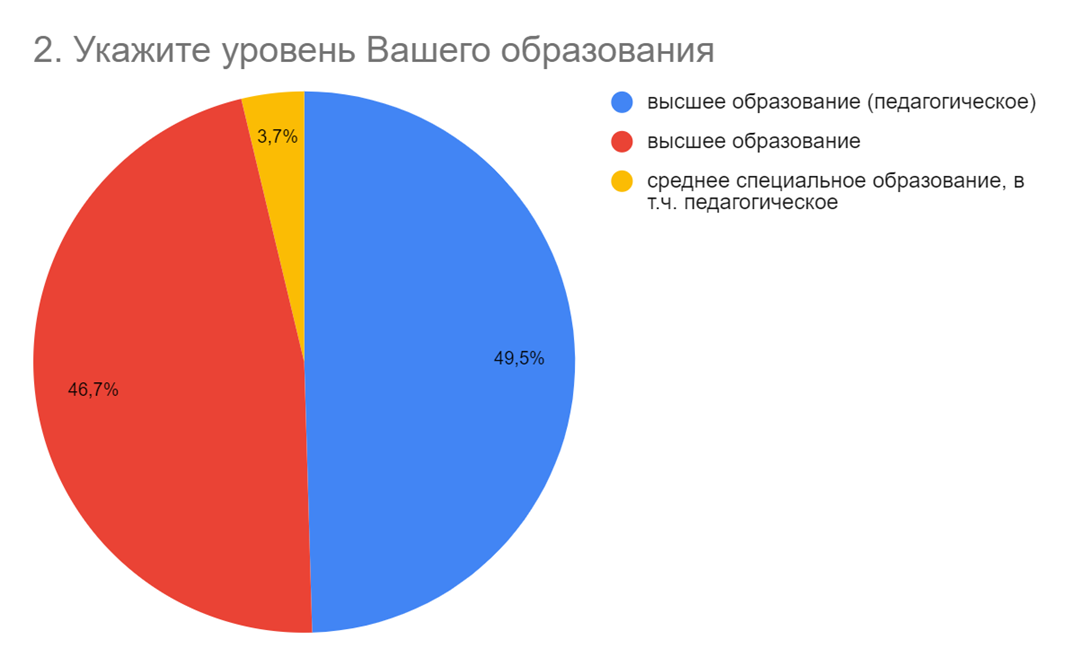 Абсолютное большинство (96,3 %) участников анкетирования отметили наличие высшего образования. 46,7 % педагогов имеют высшее образование с последующей профессиональной переподготовкой по профилю педагогической деятельности, 49,5 % – высшее педагогическое образование. 3,7 % респондентов имеют среднее специальное образование. 3. Укажите Ваш возраст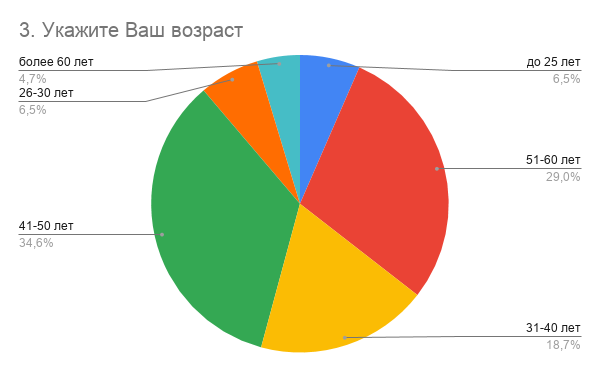 Среди участников опроса были представлены педагоги всех возрастов. Большинство респондентов является представителями следующих возрастных категорий: 41-50 лет (34,6 %), 51-60 лет (29,0 %) и 31-40 лет (18,7).4. В каком муниципальном районе/городском округе Вы работаете?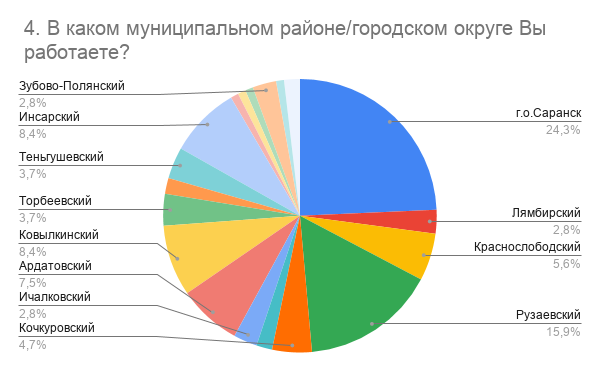 В опросе приняли участие педагоги из 17 муниципальных районов: г.о. Саранск, Лямбирский, Краснослободский, Рузаевский, Инсарский, Теньгушевский, Торбеевский, Ковылкинский, Ардатовский, Ичалковский, Кочкуровский, Дубенский, Ельниковский, Зубово-Полянский, Ромодановский, Старошайговский, Чамзинский. Самая многочисленная группа – педагоги г.о. Саранск (24,3 %).5. Ваша образовательная организация находится в городской или сельской местности?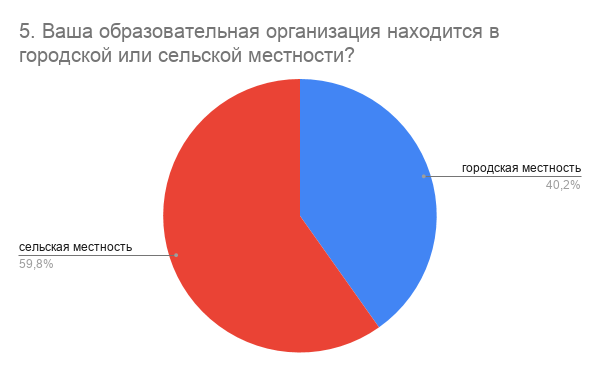 Педагоги, работающие в сельской местности (59,8 %), представлены в большей степени, чем в городской (40,2 %).6. Укажите Вашу должность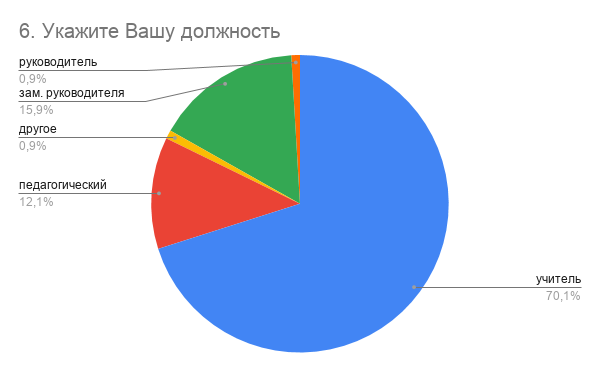 Указывая свою должность, участники опроса отметили, что среди них представлены: руководители общеобразовательных организаций (0,9 %), заместители руководителей ООО (0,9 %), учителя ООО (70,1 %) и педагогические работники ООО (12,1 %). 7. Стаж работы в занимаемой должности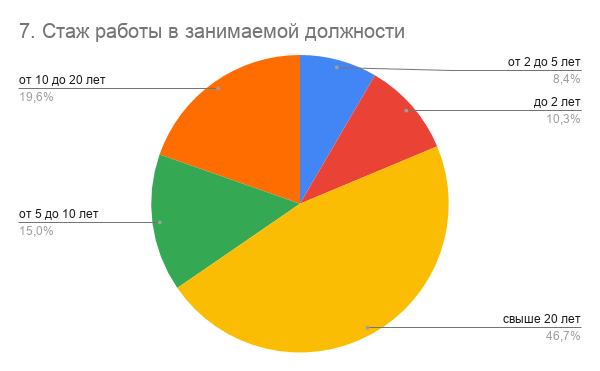 Наиболее широко в выборке представлены педагоги с большим стажем работы: свыше 20 лет (46,7 %), 10-20 лет (19,6 %), 5-10 лет (15 %). Начинающие педагоги представлены в меньшем числе: 2-5 лет – 8,4 %, менее 2 лет – 10,3 %. 8. Какую квалификационную категорию Вы имеете?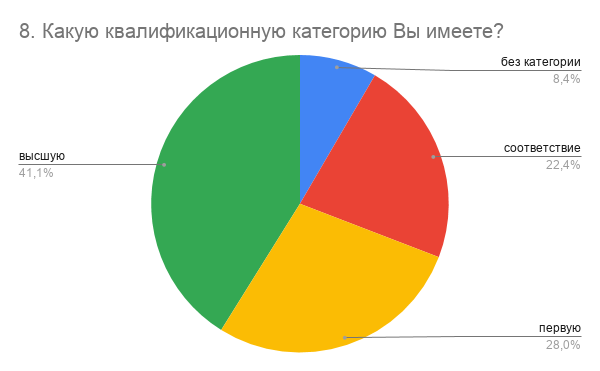 В выборке были представлены педагоги всех квалификационных категорий: высшей (41,1 %) и первой (20 %). А также аттестованных на соответствие занимаемой должности (22,4 %) и без категории (8,4 %).9. Были ли Вы предварительно осведомлены о содержании предстоящего обучения, представленного в плане-проспекте ГБУ ДПО РМ «ЦНППМ - «Педагог 13.ру»?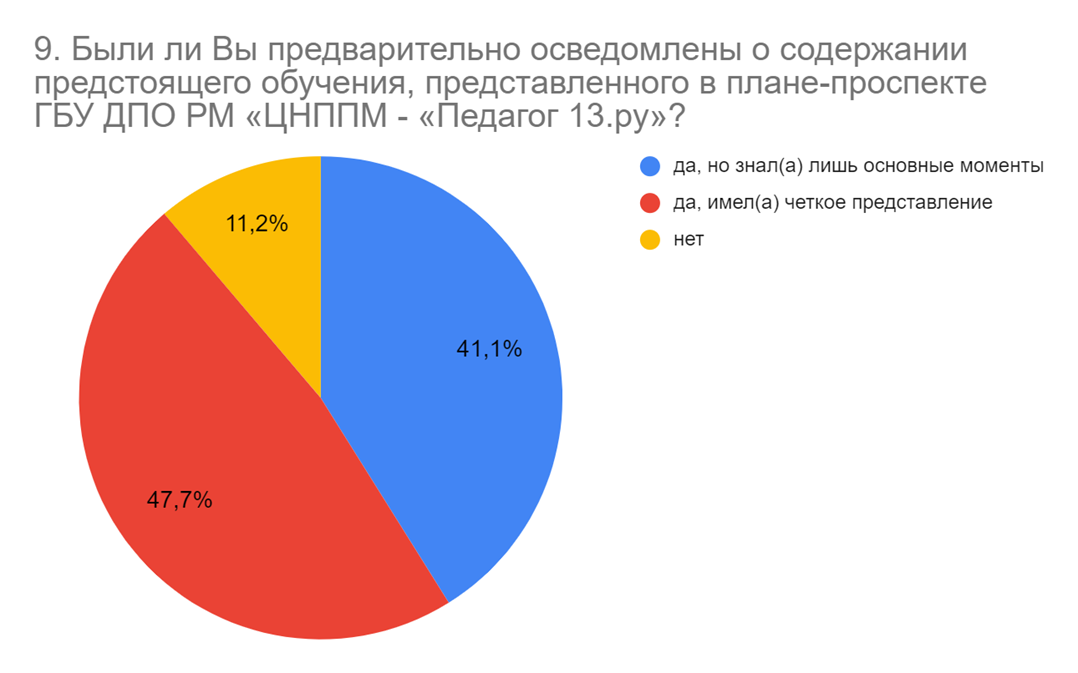 Большинство респондентов были предварительно осведомлены о содержании предстоящего обучения, причем 47,7 % имели о нем четкое представление, а 41,1 % знали лишь основные моменты. 11,2 % участников опроса не были предварительно осведомлены о содержании предстоящего обучения.10. Считаете ли Вы, что пройденное обучение будет способствовать развитию Ваших профессиональных навыков и повышению качества выполняемой Вами работы?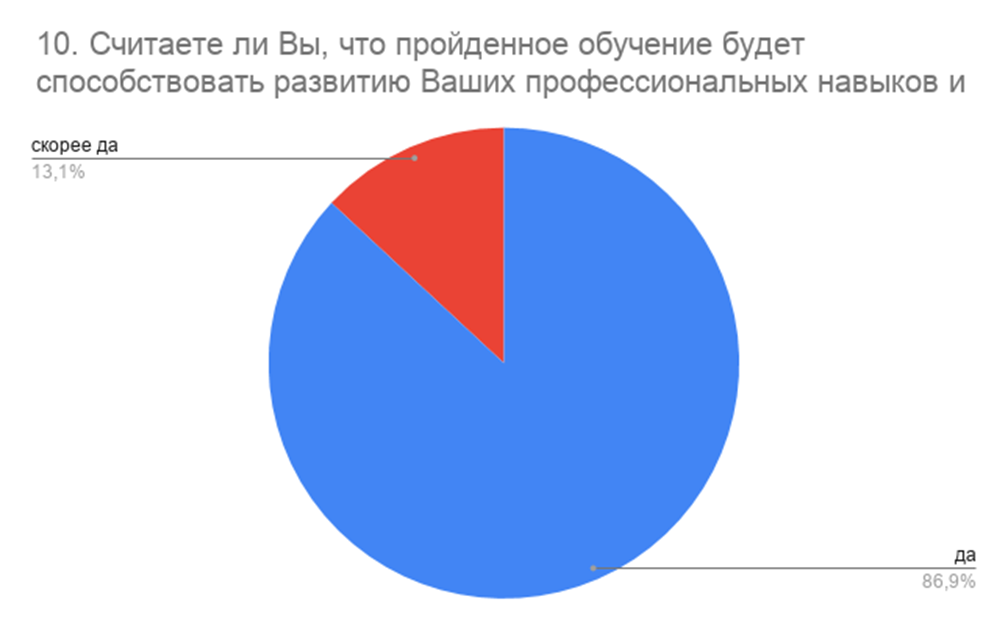 Абсолютное большинство (86,9 %) респондентов убеждены, что пройденное обучение будет способствовать развитию их профессиональных навыков и повышению качества выполняемой работы. Незначительное количество (13,1 %) респондентов отвечают на этот вопрос «скорее да». Ответы «скорее нет» и «нет» отсутствуют. 11. Соответствует ли содержание данной программы/курса вашим потребностям?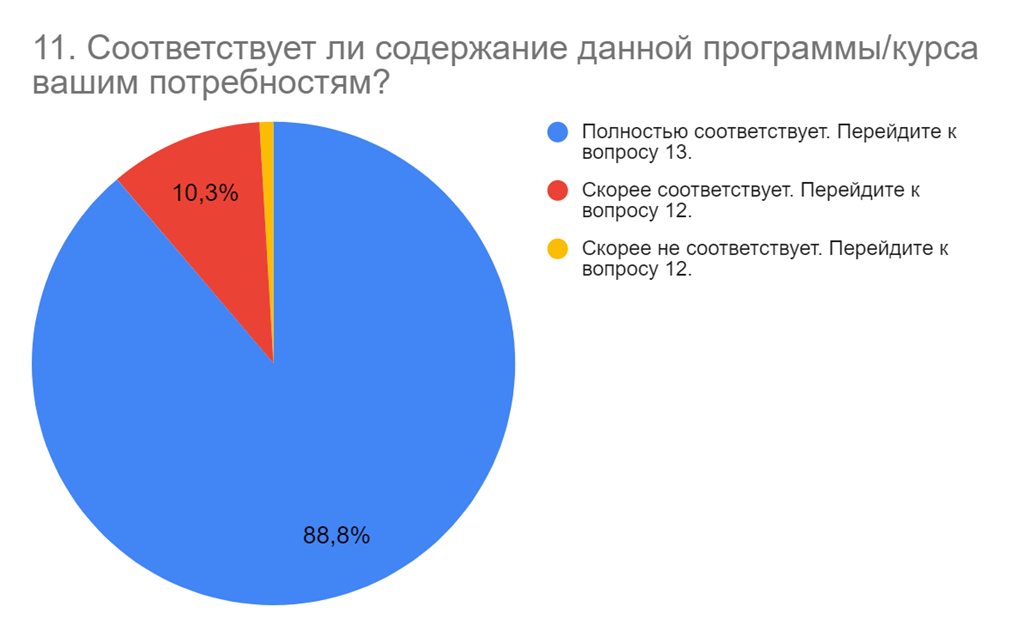 99,1 % респондентов считают, что содержание программы КПК соответствует их потребностям, у 88,8 % – полностью, у 10,3 % – частично. Педагоги, отметившие полное соответствие содержание программы их потребностям, перешли к вопросу № 13. Остальные (11,2 %) – к вопросу № 12.12. В чем именно проявилось это несоответствие? 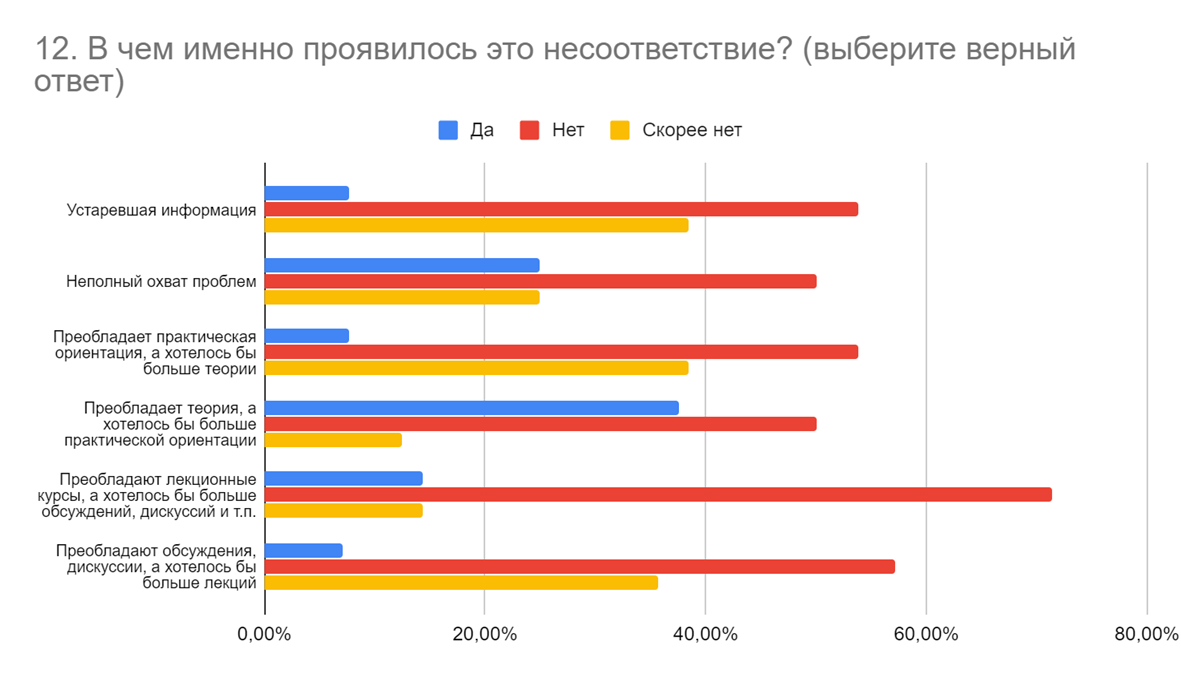 Анализируя возникшее несоответствие, респонденты указали в качестве причин неполный охват проблем и преобладание теории при нехватке практических занятий.13. Оцените актуальность и возможную востребованность полученных знаний в Вашей повседневной работе.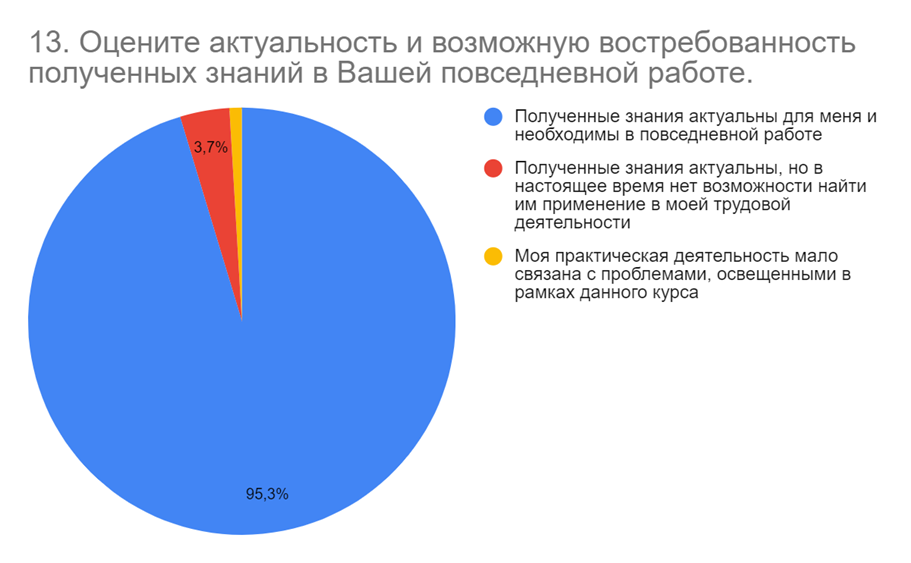 Отвечая на данный вопрос, абсолютное большинство (95,33 %) респондентов подчеркнули актуальность и востребованность полученных на КПК знаний. 3,74 % признали актуальность полученных знаний, но считают, что в настоящее время не смогут найти им применений в своей профессиональной деятельности. 0,93 % участников опроса отрицают актуальность и значимость полученных знаний. 14. В какой форме проводились занятия?                   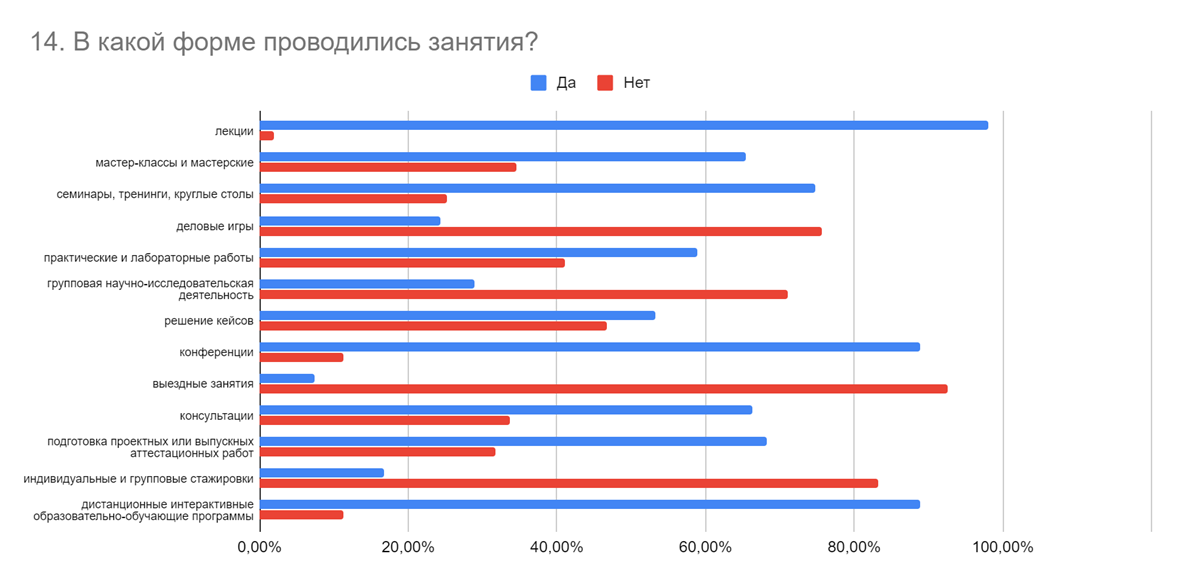 Анализируя особенности проведения занятий, педагоги отметили, что на КПК применялись такие формы обучения, как лекции, мастер-классы и мастерские, семинары, тренинги, круглые столы, деловые игры, практические и лабораторные работы, групповая научно-исследовательская деятельность, решение кейсов, конференции, консультации, подготовка проектных или выпускных аттестационных работ, индивидуальные и групповые стажировки, дистанционные интерактивные образовательно-обучающие программы. Все участники опроса указали достаточное использование всех указанных форм работы, за исключением деловых игр, групповой научно-исследовательской деятельности, индивидуальных и групповых стажировок, а также на полное отсутствие выездных занятий. Данные особенности обусловлены дистанционным форматом работы, который исключает возможность непосредственного общения и существенно ограничивает возможности групповой работы. 15. Оцените, пожалуйста, работу Ваших преподавателей по следующим критериям: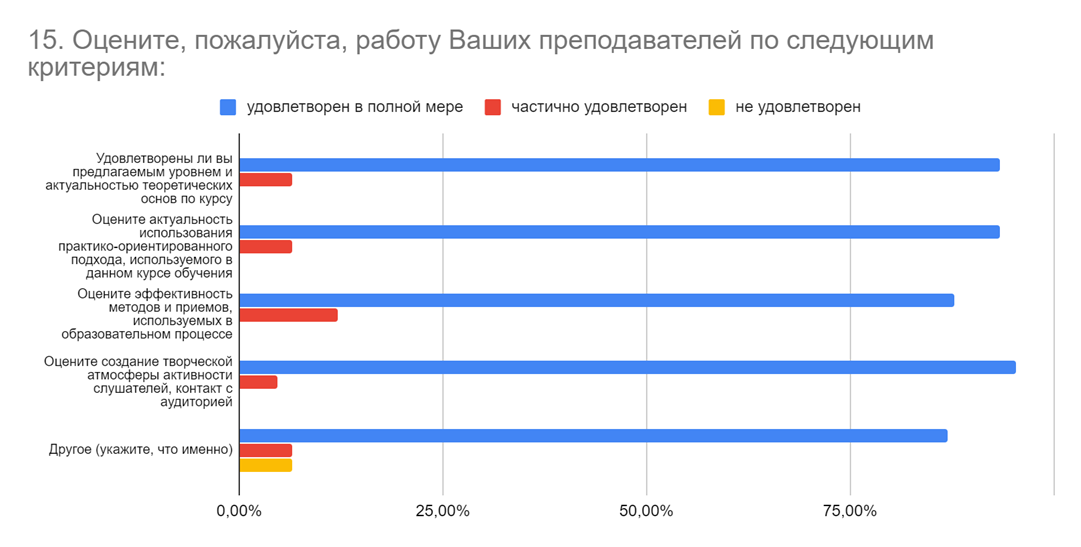 Оценивая работу преподавателей КПК, участники опроса выставили им высшие баллы по всем параметрам: удовлетворенности предлагаемым уровнем и актуальностью теоретических основ по курсу, актуальности использования практико-ориентированного подхода, используемого в данном курсе обучения, эффективности методов и приемов, используемых в образовательном процессе, созданию творческой атмосферы активности слушателей и контакта с аудиторией. В то же время 6 % человек высказали свое недовольство преподавателями по шкале «другие причины», однако эти причины не были ими указаны.16. Соответствует ли используемые по данной программе/курсу учебные пособия (лекции, дополнительный материал, презентации, раздаточный) вашим профессиональным потребностям?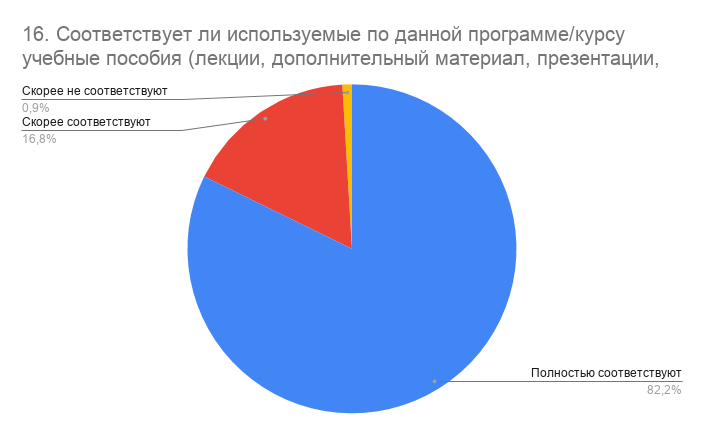 Применяемые на КПК учебные пособия участники анкетирования оценили положительно: 82,24 % респондентов указывают на полное соответствие применяемых пособий своим профессиональным потребностям, 16,82 % - на частичное. 0,93 % указали на несоответствие данных параметров. 17. Оцените, пожалуйста, организацию обучения по следующим параметрам (поставьте оценки от 0 до 5, где 0-самая низкая оценка, 5-самая высокая)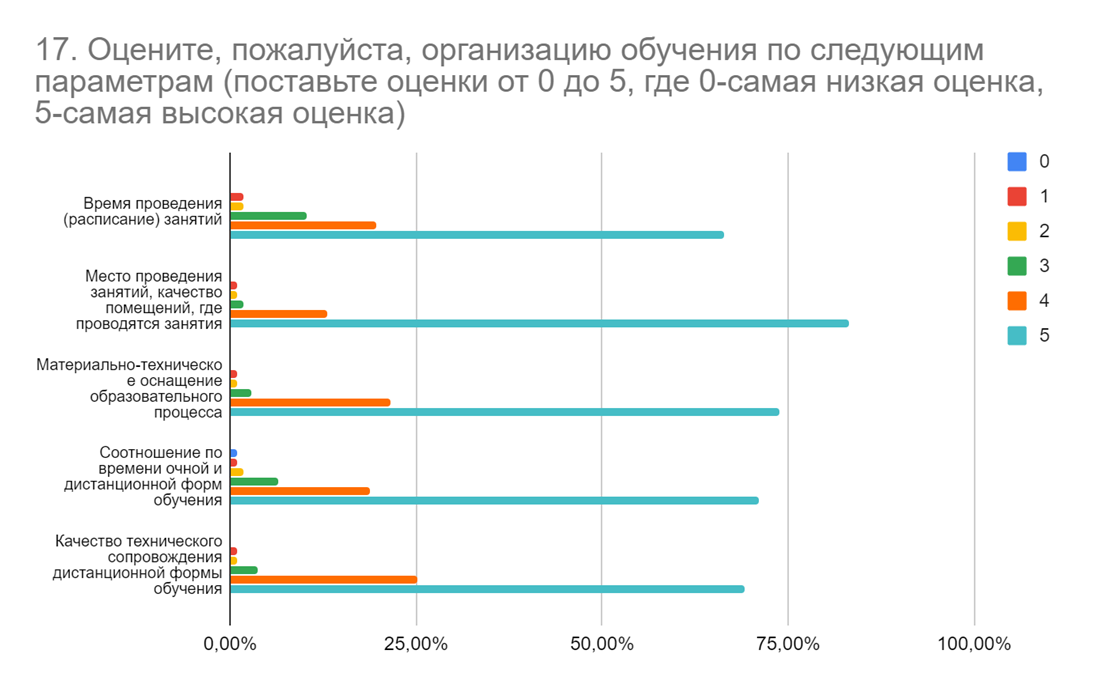 Оценивая время и место проведения занятий, материально-техническое оснащение образовательного процесса, соотношение по времени очной и дистанционной форм обучения, качество технического сопровождения дистанционной формы обучения, участники опроса в большинстве своем (74-89 %, в зависимости от показателя) выставили наивысшую оценку. Небольшое количество респондентов (27-14 %) оценили в 4 балла. Баллы от 1 до 3 представлены в единичном количестве. 0 баллов выставил один участник опроса (0,93 %) по показателю «соотношение по времени очной и дистанционной форм обучения», что является неизбежным следствием дистанционного формата обучения.18. Какие темы, на Ваш взгляд, были раскрыты наиболее подробно? Отвечая на данный вопрос, 31,78 % респондентов выразили мнение, что все темы были раскрыты подробно. Среди наиболее раскрытых тем были названы такие, как «Метапредметный подход в образовании» (21,5 %), «Особенности и возможности дистанционного образования, эффективные решения для онлайн-обучения» (12,15 %), «Организация урочной (по предметам) и внеурочной деятельности» (9,35%), «Организация работы с детьми ОВЗ, инклюзивное образование» (8,41 %). Об остальных темах попадаются лишь отдельные высказывания. Таким образом, все, кроме 2,8 % затруднившихся ответить, положительно высказались о темах, раскрытых на КПК.19. Какие темы, на Ваш взгляд, были неактуальны? Абсолютное большинство респондентов (81,31 %) отрицают наличие в программе КПК неактуальных тем. Единичные негативные отзывы касаются таких тем, как: «Астрономия», «Цифровое 3D моделирование», «Формирование глобальных компетенций на уроках в общеобразовательной школе (Опыт сингапурской системы обучения)», «Этапы составления технологической карты», «Дополнительное образование», «Система оценки в основной школе», «Тьюторство в современной школе». Также отдельные негативные отзывы прозвучали по поводу вебинаров по проблемам физического воспитания и основам безопасной жизнедеятельности, а также лекций по конкретным предметам, неактуальных для ряда учителей-предметников.20. Какими темами Вы предлагаете дополнить программу курсов? Большое количество респондентов (48,6 %) полностью удовлетворены содержанием КПК и не считают нужным дополнять их другими темами. Однако 7,48% участников опроса предложили более подробно раскрыть тему «Организация обучения детей с ОВЗ», 1,87% хотели бы приобрести знания в области создания гугл-форм, 3,74% высказали желание стать участниками практико-ориентированных занятий, 1,87% хотели бы познакомиться с опытом практической деятельности коллег из других школ. 21. Ваши предложения по совершенствованию дополнительных профессиональных программОтвечая на вопрос о совершенствовании программ КПК, респонденты предлагают ничего не менять, поскольку их устраивает содержание курсов (60,7 %). Ряд педагогов хотели бы изменений в формате обучения: больше практических и выездных занятий, в т. ч. в очной форме (28 %). Единичные пожелания касаются изменений в методическом и техническом сопровождении КПК, корректировке расписания занятий и добавлении информации по конкретным направлениям обучения. Анализируя высказывания педагогов – участников анкетирования, можно сделать следующие выводы:Абсолютное большинство педагогов считают информацию, полученную в процессе освоения программы Проектной сессии «ПРОграмматика для учителя будущего», актуальной, соответствующей потребностям педагогов, способствующей развитию их профессиональных навыков и повышению качества выполняемой работы. Респонденты положительно оценили дистанционный формат работы, однако отметили ряд негативных последствий его применения: недостаточное количество деловых игр, групповой научно-исследовательской деятельности, индивидуальных и групповых стажировок, а также на полное отсутствие выездных занятий.Участники опроса положительно отзываются о работе педагогов, выставив им высокие баллы по шкалам удовлетворенности предлагаемым уровнем и актуальностью теоретических основ по курсу; актуальности использования практико-ориентированного подхода, используемого в данном курсе обучения; созданию творческой атмосферы активности слушателей и контакта с аудиторией.Применяемые на КПК учебные пособия (лекции, дополнительный материал, презентации, раздаточный) особенности организации обучения (время и место проведения занятий, материально-техническое оснащение образовательного процесса, соотношение по времени очной и дистанционной форм обучения, качество технического сопровождения дистанционной формы обучения) педагогами оцениваются положительно.Педагоги положительно отзываются о темах, раскрытых на КПК. Среди наиболее раскрытых тем были названы такие, как «Метапредметный подход в образовании», «Особенности и возможности дистанционного образования, эффективные решения для онлайн-обучения», «Организация урочной (по предметам) и внеурочной деятельности», «Организация работы с детьми ОВЗ, инклюзивное образование». Наименьшим спросом пользовались такие темы, как «Астрономия», «Цифровое 3D моделирование», «Формирование глобальных компетенций на уроках в общеобразовательной школе (Опыт сингапурской системы обучения)», «Этапы составления технологической карты», «Дополнительное образование», «Система оценки в основной школе». Высказывая свои пожелания относительно изучаемых тем, педагоги отметили, что хотели бы получить больше относительно организации обучения детей с ОВЗ, приобрести знания в области создания гугл-форм, стать участниками практико-ориентированных занятий, познакомиться с опытом практической деятельности коллег из других школ.В целом педагоги – участники анкетирования положительно отзываются о КПК Проектной сессии «ПРОграмматика для учителя будущего». Небольшое количество негативных комментариев обусловлены дистанционным форматом обучения, неизбежным в условиях сложившейся эпидемиологической обстановки. Ряд замечаний и предложений, высказанных респондентами, будет донесен до разработчиков Проектной сессии с целью совершенствования КПК. ТемыКол-во%Все3431,78%Метапредметный подход в образовании2321,50%Особенности и возможности дистанционного образования, эффективные решения для онлайн-обучения1312,15%Организация работы с детьми ОВЗ, инклюзивное образование98,41%Организация урочной (по предметам) и внеурочной деятельности109,35%Интерактивные технологии, разработка проектов43,74%технологии объективной оценки достижений обучающихся65,61%Новые тенденции и тренды в современном образовательном процессе32,80%Профессиональные компетенции современного учителя32,80%Цифровые образовательные технологии21,87%Ключевые компетенции и новая грамотность как современные ориентиры для образования.21,87%Стратегии управления качеством образования в общеобразовательной организации10,93%Затрудняюсь ответить32,80%ТемыКол-во%Таких тем не было.8781,31%Астрономия54,67%Цифровое 3D моделирование32,80%Много отдельных предметов, которые нужны были не всем учителям10,93%Формирование глобальных компетенций на уроках в общеобразовательной школе (Опыт сингапурской системы обучения)21,87%Этапы составления тех. карты10,93%Дополнительное образование10,93%Система оценки в основной школе10,93%Тьюторство в современной школе10,93%вебинары на темы физического воспитания, по основам безопасной жизнедеятельности.10,93%Затрудняюсь ответить 43,74%Итого107100,00%ПредложенияКол-во%Предложений нет5248,60%Организация обучения детей с ОВЗ87,48%Взаимоотношения между родителями и детьми педагогом10,93%Опыты на уроках географии10,93%Материала из практики педагогов школ21,87%Профориентация старших школьников. Методы работы.10,93%Электронные образовательные платформы10,93%Формы и методы дистанционного обучения10,93%Примеры заданий по астрономии10,93%Надомная форма обучения10,93%Робототехника10,93%Реализация предоставленных программ в сельских малокомплектных технически необорудованных школах10,93%Игровые методы на уроках истории10,93%Методика организации уроков обществознания и истории для эффективной подготовки обучающихся к участию во Всероссийских олимпиадах10,93%Практические приемы и методы использования на уроках истории и обществознания10,93%Образовательные системы других стран10,93%Организация дистанционного обучения10,93%Актуальные проблемы и современные подходы к преподаванию физики в условиях реализации ФГОС ОО10,93%Технология саморазвития младших школьников10,93%Современные приемы формирования коммуникативных УУД в рамках метапредметного подхода в преподавании изучаемого предмета10,93%Компетентностно-ориентированные задания для всех педагогов, проектная деятельность на уроках и внеурочное время10,93%Знакомство с новыми методическими пособиями10,93%Методическая работа10,93%Цифровые образовательные ресурсы в обучении младших школьников10,93%Организация и проведение этапов всероссийской олимпиады школьников и других интеллектуальных соревнований10,93%Разработка тестов10,93%Интерактивные занятия по созданию гугл-форм21,87%Разбор заданий ЕГЭ21,87%Межпоколенческие коммуникации10,93%Видеоконференции10,93%Выезды в школы10,93%Инклюзивное образование32,80%Инфографика10,93%Ключевые компетенции10,93%Конкретные встречи со специалистами по изучаем темам 10,93%Методика решения задач в курсе астрономия10,93%Подготовка к олимпиаде по обществознанию10,93%Практико-ориентированные занятия43,74%Развитие коммуникации учащихся на уроках. 10,93%Разработка рабочих программ по предметам10,93%Финансовая грамотность, православная культура10,93%Итого107100,00%ПредложенияКол-во%Предложений нет, все устраивает6560,75%Проводить больше практических занятий и мастер-классов с учителями-практиками, выезды в школы2119,63%Проводить больше дискуссий, в т.ч. очных, во время проведения курсов 43,74%Проведение лекций с обратной связью32,80%Получать больше сведений об учебно-методическом сопровождении образовательного процесса10,93%Изменить расписание: проводить занятия в первой половине дня10,93%Заранее создавать небольшие конспекты вебинара, которые по ходу будут заполняться педагогом10,93%Разместить расписание занятий в облачных хранилищах и дать слушателям ссылку на него. 10,93%Включить в программы обучение работе на различных платформах10,93%Разработать единую рабочую программу10,93%Уделить внимание экологическому направлению10,93%Дополнить программу курсов информацией по разработке учебных программ по разным учебникам10,93%Дополнить программу курсов информацией о новых моделях воспитания в условиях современных ориентиров образования10,93%Понизить уровень сложности практических (лабораторных) работ10,93%Затрудняюсь ответить 43,74%Итого107100,00%